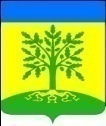 АДМИНИСТРАЦИЯ МАЛАМИНСКОГО  СЕЛЬСКОГО ПОСЕЛЕНИЯУСПЕНСКОГО РАЙОНАРАСПОРЯЖЕНИЕ25.12.2020											№49-Рсело МаламиноО составлении и сроках представления годовой                                 отчетности об исполнении бюджета Маламинского сельского поселения Успенского района и годовой сводной бухгалтерской отчетности муниципальных, бюджетных учреждений Маламинского сельского поселения Успенского района за 2020 год и утверждении состава и сроков представления квартальной, месячной отчетности в 2021 годуВ соответствии со статьей 264.3 Бюджетного кодекса Российской Федерации, в целях составления отчетности об исполнении бюджета Маламинского сельского поселения Успенского района,    и сводной бухгалтерской отчетности муниципальных бюджетных учреждений  Маламинского сельского поселения Успенского района:      1.Определить порядок составления и перечень форм годовой, квартальной и месячной отчетности в соответствии с требованиями Министерства финансов Российской Федерации.2.Утвердитьсроки представления годовой бюджетной и бухгалтерской отчетности.3.Установить  сроки  представления квартальной бюджетной отчетности и сводной бухгалтерской отчетности  муниципальных бюджетных учреждений  в 2021году  согласно  приложения №1 к настоящему распоряжению.4.Контроль завыполнением настоящего распоряжения оставляю за собой.5.Распоряжение вступает в силу со дня его подписания.ГлаваМаламинского  сельского поселенияУспенского района							А.Н. БулановПроект подготовлен и внесен:Ведущий специалист администрацииМаламинского сельского поселения Успенского района							      Г.Н. ХаляпинаПриложение №1к распоряжению администрацииМаламинского сельского поселенияУспенского районаот __________ №_____                                                   СРОКИпредставления квартальной отчетности об исполнении бюджета Маламинского сельского поселенияУспенского района, и сводной бухгалтерской отчетности в 2021 году Ведущий специалист администрацииМаламинского сельского поселения Успенского района							      Г.Н. ХаляпинаНаименование формы отчетностиКод формыСрок представления123Отчет об исполнении бюджета» в ходе реализации национальных проектовФ.0503117 НПдо 3 числа месяца, следующего за отчетным«Справка по консолидируемым расчетам», по счетам 120551560(660),120651560(660), 20711540(640),130111710(810) в части денежных средствф.0503125до 4 числа месяца, следующего за отчетным«Отчет об исполнении бюджета»(для поселений, главных распорядителей)ф. 0503117ф.0503127до 6 числа месяца следующего за отчетным«Отчет об использовании межбюджетных трансфертов из федерального бюджета субъектами РФ, муниципальными и территориальными внебюджетными фондамиф. 0503324до 7 числа месяца следующего за отчетным«Справочная таблица к отчету об исполнении консолидированного бюджета субъекта РФ) ф. 0503387до 7 числа месяца следующего за отчетным«Пояснительная записка» (текстовый формат)ф. 0503360до 7 числа месяца следующего за отчетным«Сведения об исполнении консолидированного бюджета»ф. 0503164до 7 числа месяца следующего за отчетным«Консолидированный отчет о движении  денежных средств « за полугодиеФ.0503323до 10 числа месяца следующего за отчетным«Отчет о движении  денежных средств» за полугодиеФ.0503723до 10 числа месяца следующего за отчетным« Отчет о принятых бюджетных обязательствах» представляется по итогам полугодия« Отчет о принятых бюджетных обязательствах» о принятии и исполнении национальных проектовф. 0503128ф.0503128 НПдо 15 числа месяца следующего за отчетным«Отчет об использовании межбюджетных трансфертов из краевого бюджета, муниципальными образованиями и территориальным внебюджетным фондом»ф. 0503324Кдо 15 числа месяца следующего за отчетным«Отчет об исполнении учреждением плана его финансово-хозяйственной деятельности»ф. 0503737до 10 числа месяца следующего за отчетным«Пояснительная записка» (текстовый формат)ф. 0503760до 10 числа месяца следующего за отчетным«Сведения об остатках денежных средств»ф. 0503779до 10 числа месяца следующего за отчетным«Сведения по дебиторской и кредиторской задолженности»Ф.0503169до 15 числа месяца следующего за отчетным«Сведения по дебиторской и кредиторской задолженности учреждений»Ф.0503769до 15 числа месяца следующего за отчетным« Отчет об обязательствах, принятых учреждением» представляется по итогам полугодия  ф. 0503738до 15 числа месяца следующего за отчетным« Отчет об обязательствах, принятых учреждением» в ходе реализации национальных проектов  ф. 0503738НПдо 15 числа месяца следующего за отчетным«Сведения  об изменении остатков валюты баланса учреждения»Ф.0503773до 15 числа месяца следующего за отчетным«Сведения  об изменении остатков валюты баланса консолидированного бюджета»Ф.0503373до 15 числа месяца следующего за отчетным